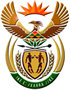 DEPARTMENT: PUBLIC ENTERPRISESREPUBLIC OF SOUTH AFRICANATIONAL ASSEMBLYQUESTION FOR WRITTEN REPLYPARLIAMENTARY QUESTION No. 166QUESTION:166.	Mr J N de Villiers (DA) to ask the Minister of Public Enterprises: Whether he and/or his department ever received correspondence from a certain political organisation (details furnished), via email, WhatsApp, hardcopy and/or in any other format of which the original file is dated June 2020; if not, what is the position in this regard; if so, (a) on what date was the specified correspondence received, (b) who was the sender of the correspondence and (c) what steps were taken by his department in this regard?									NW170EREPLY:Neither the Minister nor the Department of Public Enterprises received the correspondence referred hereto.(a)(b)(c) not applicable.